Morning Maths                    Thursday 16th July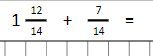 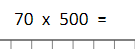 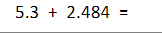 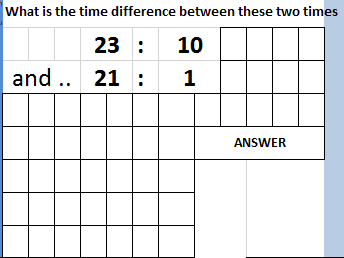 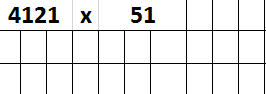 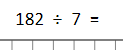 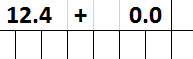 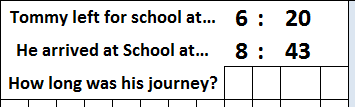 